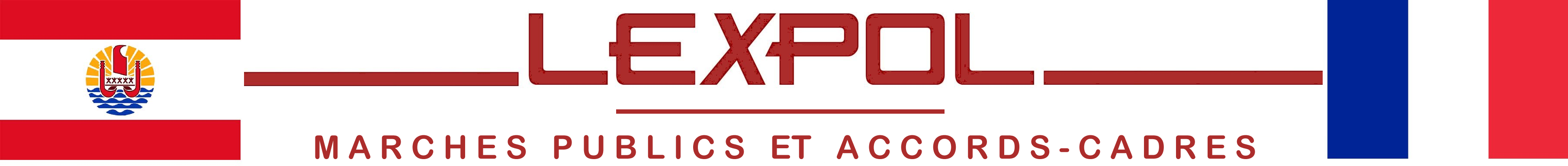 Il est conçu pour compléter le formulaire « Lettre de candidature » (LC1 ou LC1bis).Il ne doit donc pas être signé.Il permet de s’assurer que le candidat individuel, chacun des membres du groupement, ou, le cas échéant, le(s) sous-traitant(s), dispose(nt) des capacités suffisantes pour l’exécution du marché public ou de l’accord-cadre. Conformément aux termes du règlement de la consultation (*) relatives au dossier de candidature à présenter, 
le candidat1 (individuel ou membre d’un groupement) déclare ou fournit les renseignements identifiés dans les rubriques ci-après : LC2CAPACITES DU CANDIDATA – Identification de l’acheteur public  (Reprendre le contenu de la mention figurant dans l’avis d’appel public à la concurrence ou la lettre de consultation.)La Polynésie française, représentée par Monsieur le Ministre des grands travaux, de l’équipement, en charge des transports aériens, terrestres et maritimesBâtiment administratif A 2 – 5ème étageRue du Commandant Destremeau - PapeeteAdresse postale : B.P. 2551  -  98713 PAPEETE  - TAHITI  - Polynésie françaiseTéléphone :	(689) 40 46 80 19Fax : 	(689) 40 48 37 92Courriel :	secretariat.mgt@gouvernement.pfB – Objet de la consultation  (Reprendre le contenu de la mention figurant dans l’avis d’appel public à la concurrence ou la lettre de consultation.)Marché AO n° MGT-DPAM-2023-04 : Dépollution et retrait du navire « TAMARII TUAMOTU » échoué sur l’atoll de Takaroa.Prestations de services consistant à dépolluer et retirer l’épave du navire dénommé « TAMARII TUAMOTU » échoué sur l’atoll de Takaroa avec les impératifs suivants :  a)	réduction au minimum de l’impact des travaux sur le récif corallien ; b)	aucune pollution marine ou terrestre par les polluants se trouvant actuellement dans le navire ou aux alentours (par exemple carburant, huiles, affaires diverses, …) ; c)	remise en état du site d’échouement avec notamment nettoyage du site et des traces éventuelles d’hydrocarbures ; d)	pas d’immersion de l’épave dans les eaux territoriales ou la zone économique exclusive de la Polynésie française ; e)	remise des déchets à un organisme spécialisé de stockage et de traitement des déchets.Il n’est pas envisageable de remorquer l’épave à flot vers un autre lieu pour son démantèlement en raison de l’affaissement structurel quasi-total du navire sous l’effet de la corrosion très avancée de l’épave.La description de la prestation et de ses spécifications techniques sont indiquées dans le Cahier des Clauses Techniques Particulières (C.C.T.P.).C – Indentification du candidat (individuel ou membre d’un groupement)(En cas de candidature d’un groupement d’entreprises, chaque membre de celui-ci remplira un LC2 pour ce qui le concerne.)Nom commercial et dénomination sociale du candidat : Numéro TAHITI (ou RIDET ou SIRET) : Adresse courriel de contact : D - Capacités financières du candidat (individuel ou membre d’un groupement)D.1 – Chiffre d’affaires global : Chiffre d’affaires global sur les trois derniers exercices disponibles :D.2 – Chiffre d’affaires relatif à l’objet du marché : Chiffre d’affaires concernant les fournitures, services ou travaux objet du marché / du lot, sur les trois derniers exercices disponibles :D (*) Préciser l’unité dans les colonnes annuelles à côté du montant du chiffre d’affaires. D.2 - Assurance pour les risques professionnelsL’acheteur public demande une assurance pour les risques professionnels :  OUIle candidat doit fournir une attestation d’assurance en cours de validité dans son dossier de candidature.E - Capacités techniques du candidat (individuel ou membre d’un groupement)E.1 – Liste des principales prestations de services comparables à celles du marché sur les trois derniers exercices :  (*) Le candidat barre ou supprime la mention inutile et fournit les éléments demandés.F – Effectifs du candidatF.1 – Effectifs moyens annuels : Effectifs moyens annuels sur les trois dernières années : (**) Le candidat complète le tableau.G - Capacités des opérateurs économiques sur lesquels le candidat s’appuie pour présenter sa candidature Désignation du (des) opérateur(s) (*) : [Indiquer le nom commercial et la dénomination sociale de chaque opérateur économique, les adresses de son établissement et de son siège social (si elle est différente de l’adresse de l’établissement), son adresse électronique, ses numéros de téléphone et de télécopie, son numéro TAHITI.] (…)Nature du lien juridique : (sous-traitance, filiale, société-mère° …) :(*Joindre, pour chaque opérateur économique, tous les renseignements demandés par l’acheteur dans l'avis d'appel à la concurrence ou dans les documents de la consultation. 	
Le candidat (individuel  ou membre d’un groupement) sera tenu d’apporter la preuve que chacun de ces opérateurs économiques mettra à sa disposition les moyens nécessaires pendant toute la durée d’exécution du marché public ou de l’accord-cadre sous la forme par exemple d’un engagement écrit émanant d’une personne ayant la capacité à engager l’opérateur économique concerné. 	
Lorsque le candidat présente son sous-traitant au moment du dépôt de son offre, le candidat peut utiliser le modèle de déclaration de sous-traitance LC4 comprenant les mentions exigées par l’article LP 421-3.